Республика КрымБелогорский районАдминистрация Васильевского сельского поселенияПОСТАНОВЛЕНИЕ30.05.2018г                               с.Васильевка	№ 98Об отмене отмене постановления администрации Васильевского сенльского поселения от 16.03.2018г №47 «Об утверждении Административного регламента предоставления муниципальной услуги «Постановка в очередь льготной категории граждан на получение земельного участка в собственность (аренду) для индивидуального жилищного строительства, ведения дачного хозяйства, садоводства, а также для ведения личного подсобного хозяйства в границах населенного пункта, снятие с очереди В целях реализации Федерального Закона от 27.07.2010 года №210-ФЗ «Об утверждении организации предоставления государственных и муниципальных услуг», от 06.10.2003г №131-ФЗ «Об общих принципах организации местного самоуправления в РФ», руководствуясь Уставом муниципального образования Васильевское сельское поселение Белогорского района Республики Крым ПОСТАНОВЛЯЕТ:1. Отменить постановление администрации Васильевского сельского поселения от 16.03.2018г №47 «Об утверждении административного регламента предоставления муниципальной услуги «Постановка в очередь льготной категории граждан на получение земельного участка в собственность (аренду) для индивидуального жилищного строительства, ведения дачного хозяйства, садоводства, а также для ведения личного подсобного хозяйства в границах населенного пункта, снятие с очереди»2.Настоящее постановление вступает в силу с момента официального обнародования на стенде администрации Васильевского сельского поселения по адресу: Республика Крым, Белогорский район, с.Васильевка, ул. А.Каманская, 50 и на официальном сайте администрации Васильевского сельского поселения. 3.Контроль за выполнением настоящего постановления оставляю за собойГлава администрации Васильевского сельского поселения    				В.Д. Франгопулов                                                                                          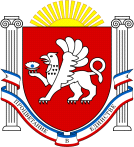 